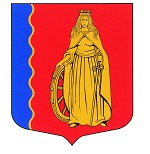 МУНИЦИПАЛЬНОЕ ОБРАЗОВАНИЕ«МУРИНСКОЕ ГОРОДСКОЕ ПОСЕЛЕНИЕ»ВСЕВОЛОЖСКОГО МУНИЦИПАЛЬНОГО РАЙОНАЛЕНИНГРАДСКОЙ ОБЛАСТИАДМИНИСТРАЦИЯПОСТАНОВЛЕНИЕ29.06.2022                                                                                              №   162г. МуриноВ соответствии со статьёй 16 Федерального закона Российской Федерации от 06.11.2003 №131-ФЗ «Об общих принципах организации местного самоуправления в Российской Федерации», с п.12 Положения о зонах охраны объектов культурного наследия (памятников истории и культуры) народов Российской Федерации, утвержденного постановлением Правительства Российской Федерации от 12.09.2015 №972, Уставом муниципального образования «Муринское городское поселение» Всеволожского муниципального района Ленинградской области, п.10 раздела 2 Положения о порядке организации и проведения общественных обсуждений на территории муниципального образования «Муринское городское поселение» Всеволожского муниципального района Ленинградской области, утвержденного решением совета депутатов муниципального образования  «Муринское городское поселение» от 28.10.2020 № 103, в связи с обращением ООО «Землеустройство» от 25.05.2022 №2883/01-11 о проведении общественных обсуждений проекта зоны охраны культурного наследия регионального значения - «Мемориал летчиков КБФ, погибших в 1941-44 гг., в числе погибших обозначены три Героя Советского Союза: Каштанкин В.Н. (1910-1944), Ломакин А.Г. (1921-1944) и Шапкин Н.В. (1923-1944), базировавшихся на близлежащем полевом аэродроме и погибших в боях над морем», расположенного по адресу: Ленинградская область, Всеволожский муниципальный район, Муринское сельское поселение, посёлок Мурино, улица Кооперативная, уч. 7Б.ПОСТАНОВЛЯЕТ:Провести общественные обсуждения проекта зоны охраны культурного наследия регионального значения - «Мемориал летчиков КБФ, погибших в 1941-44 гг., в числе погибших обозначены три Героя Советского Союза: Каштанкин В.Н. (1910-1944), Ломакин А.Г. (1921-1944) и Шапкин Н.В. (1923-1944), базировавшихся на близлежащем полевом аэродроме и погибших в боях над морем», расположенного по адресу: Ленинградская область, Всеволожский муниципальный район, Муринское сельское поселение, посёлок Мурино, улица Кооперативная, уч. 7Б (далее – проект).Определить срок проведения общественных обсуждений по проекту с 30.06.2022 по 07.07.2022.Разместить проект на официальном сайте муниципального образования «Муринское городское поселение» Всеволожского муниципального района Ленинградской области (адрес сайта – администрация-мурино.рф).Инициатор общественных обсуждений - ООО «Землеустройство».Организовать учет замечаний и предложений, касающихся предмета общественных обсуждений.5.1 Замечания и предложения по проекту направлять на электронный адрес: kan-murino@yandex.ru (с темой письма «Общественные обсуждения по проекту зоны охраны культурного наследия регионального значения - «Мемориал летчиков КБФ, погибших в 1941-44 гг., в числе погибших обозначены три Героя Советского Союза: Каштанкин В.Н. (1910-1944), Ломакин А.Г. (1921-1944) и Шапкин Н.В. (1923-1944), базировавшихся на близлежащем полевом аэродроме и погибших в боях над морем»).Настоящее постановление опубликовать в газете «Муринская панорама» и на официальном сайте муниципального образования «Муринское городское поселение» Всеволожского муниципального района Ленинградской области в сети «Интернет». Постановление вступает в силу со дня его официального опубликования. Контроль за исполнением настоящего постановления возложить на заместителя главы администрации А.Н. Бекетова.Врио главы администрациизаместитель главы администрации					         	А.Н. БекетовО проведении общественных обсуждений по проекту зон охраны объекта культурного наследия регионального значения «Мемориал летчиков КБФ, погибших в 1941-44 гг., в числе погибших обозначены три Героя Советского Союза: Каштанкин В.Н. (1910-1944), Ломакин А.Г. (1921-1944) и Шапкин Н.В. (1923-1944), базировавшихся на близлежащем полевом аэродроме и погибших в боях над морем», расположенного по адресу: Ленинградская область, Всеволожский муниципальный район, Муринское сельское поселение, посёлок Мурино, улица Кооперативная, уч. 7Б